СТОЛ С БУСИНАМИ «МОЗАИКА»Прекрасным инструментом для игр в мозаику является стол «Мозаика».Игра в мозаику тренирует мелкую моторику рук, развивает воображение, художественный вкус и образное мышление. В процессе создания рисунка из мозаики малыш воспитывает целенаправленную деятельность, внимательность и наблюдательность.Ребенок учится согласованности движений, тренирует усидчивость, развивает абстрактное и пространственное мышление. Мозаика приучает работать по определенным правилам, образцу, стремиться довести замысел до видимого результата.А самых маленьких еще знакомит с основными формами, цветами, развивая зрительное внимание и сенсорное восприятие.Стол-мозаика — это занимательное увлечение для каждого ребенка. Этот стол дает возможность поиграть с детьми и в логические игры, правила которых дети придумывают просто на ходу (аналог уголкам, шашкам и т.д.), а также возможность заниматься и плетением различных узоров. Для этого просто необходимы бусины и шнуры.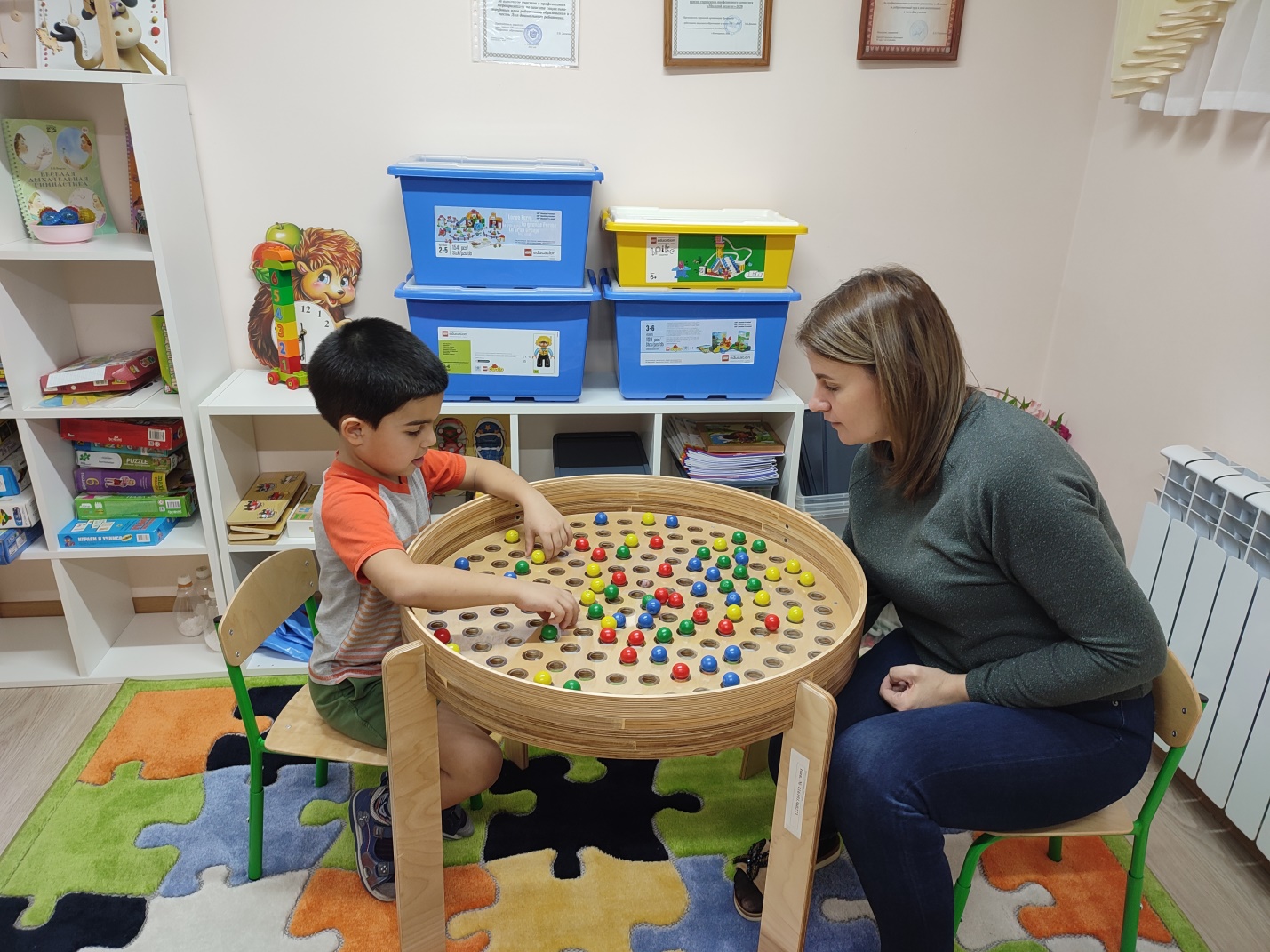 